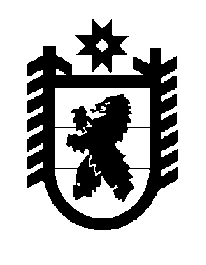 Российская Федерация Республика Карелия    ПРАВИТЕЛЬСТВО РЕСПУБЛИКИ КАРЕЛИЯПОСТАНОВЛЕНИЕот  4 июля 2015 года № 205-Пг. Петрозаводск О разграничении имущества, находящегося в муниципальной собственности Питкярантскогомуниципального районаВ соответствии с Законом Республики Карелия от 3 июля 2008 года   № 1212-ЗРК «О реализации части 111 статьи 154 Федерального закона от           22 августа 2004 года № 122-ФЗ «О внесении изменений в законодательные акты Российской Федерации и признании утратившими силу некоторых законодательных актов Российской Федерации в связи с принятием феде-ральных законов  «О внесении изменений и дополнений в Федеральный закон «Об общих принципах организации законодательных (представи-тельных) и исполнительных органов государственной власти субъектов Российской Федерации» и «Об общих принципах организации местного самоуправления в Российской Федерации» Правительство Республики Карелия п о с т а н о в л я е т:1. Утвердить перечень имущества, находящегося в муниципальной собственности Питкярантского муниципального района, передаваемого в муниципальную собственность Питкярантского городского поселения, согласно приложению.2. Право собственности на передаваемое имущество возникает у Питкярантского городского поселения со дня вступления в силу настоящего постановления.             Глава Республики  Карелия                       			      	        А.П. ХудилайненПереченьимущества, находящегося в муниципальной собственности                                                  Питкярантского муниципального района, передаваемого                                                          в муниципальную собственность Питкярантского                                            городского поселения______________________Приложение  к постановлению Правительства Республики Карелия                от  4 июля 2015 года № 205-ПНаименованиеимуществаАдрес местонахожденияимуществаИндивидуализирующиехарактеристики имуществаХоккейный кортг. Питкяранта, ул. Рудаковагод постройки – 1978